Fideliz Objectıve:  To secure a position in a dynamic organization that will enable me to effectively utilize my work experience, skills and knowledge to it’s full extent, and at the same time allow me to make a positive contribution to the company.Qualifications Summary:  Experienced in UAE retail industry with specialization in Procurement, Merchandise Planning and Inventory ManagementSolid Human Resource background with emphasis on compliance in HR policies.Strong Customer Service skillsWork Experiences:   Position			                       Company			         Date1.  Procurement Coordinator                 CHIC SHOES – Dubai UAE             Apr 2013 to Mar 2016Prepares sales analysis for inventory planning to forecast seasonal product mix and maintaining proper stock level in the shops.Identifies trends and patterns in sales such as bestsellers and slow movers to determine reorders and improve sales.Consolidates and allocates the right stock to the appropriate shop to ensure maximum sales.Ensures accuracy in stock data processing.Responsible for pricing of products.Serves as the point of contact of international suppliers.Communicates and coordinates with freight forwarders and suppliers and monitors shipment from PO submission to receipt of the products.Supervises the delivery schedule to the warehouse and distribution to the shops.Provides back-office sales support to showroom employees.2. HR Officer                                      Bacolod Chicken Inasal- Phils              Jan 2013 to Mar 2013Determined staffing requirements in all 20 restaurant branches then screens applicants and schedules them for interview.Conducted preliminary interviews.Handled the pre-employment process of New Hires and onboarding/ deployment of the staffs.Managed employee data including updating the computer files and inventory of 201 files.Handled employee separation and final pay of employees.Prepared contracts and Certificate of Employment.Reviewed, processed, and issued disciplinary documents to check compliance with labor laws and company rules.Addressed all employee concerns pertaining to HR. Devised policies and processes in all areas of HR.2.  Lead - HR Business Controls      IBM Global Process Services-Phils   Sep 2010 - May 2012Performed compliance testing to ensure audit readiness of all Human Resources verticals (Compensation and Benefits, Performance Management, Payroll, Central Separation, Employee Relations/Labor Relations, HR Data Management) including Recruitment.Identified defects, assessed risks and assisted with Root Cause Analysis as required and ensured corrective and preventive actions were carried out to address issues raised.Assessed accuracy and completeness of test plans and key controls.Partnered and provided guidance and education to process/policy owners for continuous improvement of their key processes and risk mitigation.Conducted proactive walkthrough process reviews, gave expert advice, identified problem areas, and offered recommendations.Served as the compliance resource for Human Resources and Recruitment, thus, highly knowledgeable in the end to end process of Recruitment and Human Resources and its linkages.3. Sr. Customer Care Specialist          IBM Global Process Services-Phils        Apr 2007-Sep 2010Respond to general site queries by members of an online auction company in Australia.Handled and evaluated member to member disputes reported and provided timely resolution to the problem.Investigated reported site violations and took action on the erring account.Regularly called members to verify their data and prevent fraud. Conducted training for new employees and served as a Subject Matter Expert of the Related Accounts and Investigations department.Coordinated with internal departments and/or the client to address specific or unique issues. 4. Cost Control Assistant	           Asia Finest Cuisine	 	       Jun 2006 - Feb 2007    Performed recipe costing and menu planning for functions.Calculated and updated costs of recipes.Updated and maintained recipes in the database.Conducted month-end inventories for food, beverage and supplies.Prepared month-end inventory reports and variance analysis.5. Cost Control Staff                       Chateau 1771 Group of Restaurants      Mar 2005 - Nov 2005Reviewed orders from the kitchen to determine if product types and quantities required met the demand.Prepared Purchase Orders and placed orders for the items required.Received and recorded items delivered by suppliers.Maintained and tracked items in the stockroom.Conducted daily food and beverage inventory.Calculated costs and updated recipes in the database.Performed month-end food and beverage inventory and prepared corresponding reports.Education:  College: Institution Name: University of the Philippines-DilimanLocation: Diliman, Quezon  City, Philippines	Field of Study: Bachelor of Science in Hotel, Restaurant and Institution ManagementInstitution start date: (June 2001-March 2005)Graduation: (April 2005)Field of Study: Bachelor of Science in Social WorkInstitution start date: (June 1999-March 2001)Hıgh School: Institution Name: Marian CollegeLocation: Ipil, Zamboanga Sibugay, PhilippinesGraduation: (April 1999)Trainings:1. Advanced Excel Training                 Labros – Dubai, UAE                                  May 20151. Conducting Interviews,                    BusinessCoach Inc.                                    March 9, 2013    Recruitment and Selection Process2. Advanced Excel                                 IBM GPS                                                     20113. Time Management                             IBM GPS                                                     20114. Adapting to Change                          IBM GPS                                                     20115. On-the-Job Training (488 hrs)          Shangri-la Hotel Makati                              Aug – Nov 2004    (Cost Control and Purchasing)                    Skills:Effective communicator both written and oral.Excellent analytical and problem-solving skills.Strongly customer service oriented and has keen attention to detail.Ability to handle multiple tasks and meet deadlines.Adept in Office applications like Microsoft Word, Microsoft Excel, Microsoft PowerPoint, Outlook, F&B Fidelio, Lotus Notes, basic Peoplesoft, and ERP Orion.Internet proficient.Job Seeker First Name / CV No: 1715220Click to send CV No & get contact details of candidate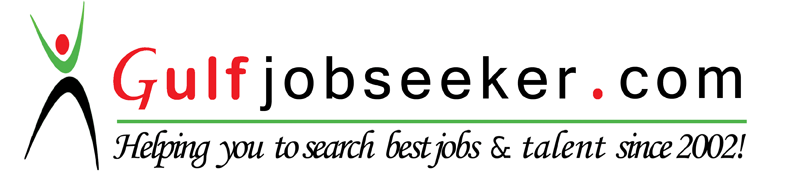 